ISOMETRIC PAPER for project-based activities:This set includes basic isometric paper, dot isometric paper and two other grid sizes: 0.5 and 0.75.An isometric drawing is a type of 3D drawing that is set out using 30-degree angles. It is a type of axonometric drawing in which the same scale is used for every axis, resulting in a non-distorted image. Isometric grids are relatively easy to set up, and once you have mastered the basics of isometric drawing, creating a freehand isometric sketch is quite straightforward.The way you use isometric paper is simple. It is just like regular graph paper only the boxes are angled so you automatically end up drawing in 3D. Draw your vertical lines the way you would normally do and then draw your faces and depth on the angled lines. You count boxes to keep square just like you would do on regular graph paper but here you get instant 3D.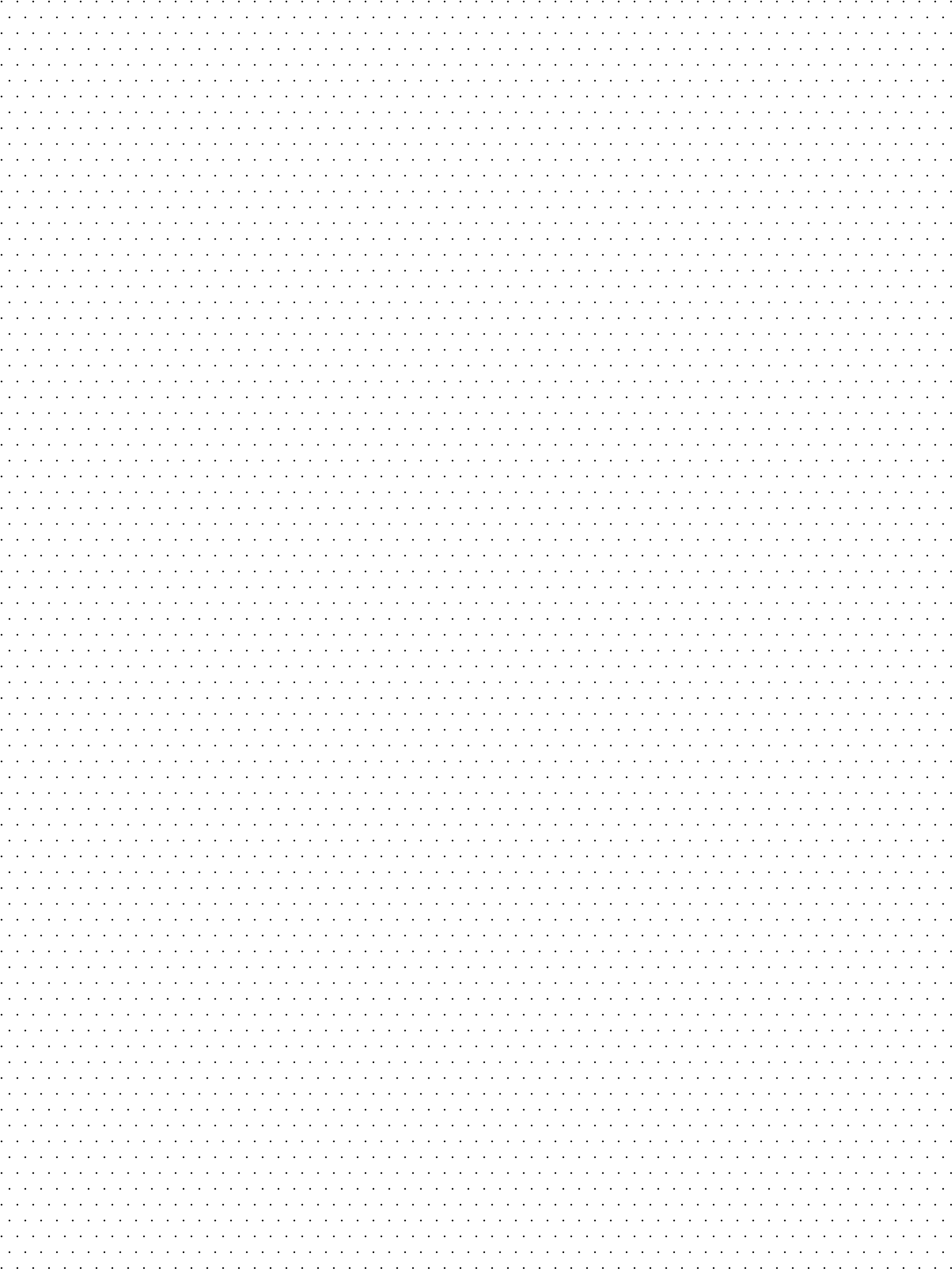 